FEASR – FONDO EUROPEO AGRICOLO PER LO SVILUPPO RURALE – L’EUROPA INVESTE NELLE ZONE RURALIPSR 2014-2020 DELLA REGIONE PIEMONTE – MISURA 19 – SOSTEGNO ALLO SVILUPPO LOCALE LEADERGAL TERRE ASTIGIANE NELLE COLLINE PATRIMONIO DELL’UMANITA’ SCARLPIANO DI SVILUPPO LOCALE: “IL TERRITORIO E LE SUE RISORSE PER AVVIARE NUOVI PERCORSI DI SVILUPPO NELLE COLLINE ASTIGIANE PATRIMONIO DELL’UMANITA’”AMBITO TEMATICO: “TURISMO SOSTENIBILE”BANDO PUBBLICO PER LA SELEZIONE DEI PROGETTIMISURA 6 -SOTTOMISURA 6.4OPERAZIONE 6.4.2 “INVESTIMENTI NELLA CREAZIONE E NELLO SVILUPPO DI ATTIVITÀ EXTRA-AGRICOLE (PICCOLE E MICROIMPRESE NON AGRICOLE)”Allegato 8.1 _ RELAZIONE TECNICO DESCRITTIVABeneficiario-Legale rappresentanteImpresaDescrizione sintetica del beneficiario e dell’attività svolta Attività principali e secondarie svolte dall’impresa Descrivere in sintesi le attività principali e secondarie svolte dall’impresa cercando di evidenziare gli aspetti più utili ai fini della presente domanda di candidatura (inserire testo)Eventuali attività complementari o integrative (attività didattiche, ecc.) Descrivere in sintesi le attività non prevalenti che, anche saltuariamente, svolge il beneficiario, cercando di evidenziare gli aspetti più utili ai fini della presente domanda di candidatura.  (inserire testo)Modalità di commercializzazione del prodotto/i e mercato/i di riferimento del beneficiarioDescrivere in sintesi le modalità con cui vengono commercializzati i propri prodotti e la tipologia di clienti a cui ci si rivolge normalmente, cercando di evidenziare gli aspetti più utili ai fini della presente domanda di candidatura. (inserire testo)Descrizione del progettoInquadramento generale del progettoDescrizione del progetto e dei suoi obiettiviIllustrare nel dettaglio l’intervento che si intende realizzare (attrezzature da acquisire, opere o attività da realizzare, ecc.), indicandone gli obiettivi, i prodotti/servizi/collaborazioni coinvolti e le attività di dettaglio previste per raggiungere tali obiettivi. (inserire testo)Modalità di verifica dei risultati attesiDescrivere eventuali modalità di verifica dei risultati attesi (per es. somministrazione di questionari di gradimento, registrazione numero e tipologie di clienti, ecc.) (inserire testo)Coinvolgimento di giovani imprenditoriIndicare se e in quale percentuale il progetto coinvolge giovani imprenditori con riferimento al numero totale di imprese coinvolte□ No□ Sì, meno del 20%□ Sì, da 21% a 50%□ Sì, oltre il 50%Grado di coerenza con il Piano di Sviluppo (PSL) del GALDescrivere il grado di coerenza con il PSL facendo riferimento alle attività oggetto del sostegno, così come definite nel paragrafo 1 “Finalità del bando” del bando stesso.Elementi di innovazione previsti dal progettoDescrivere se il progetto comporta l’introduzione di significativi elementi di innovazione in termini di nuovi servizi o prodotti, nuovi processi rispetto al livello di offerta e alle caratteristiche del contesto di riferimento (inserire testo)Ricadute ambientaliDescrivere se l’intervento del beneficiario prevede ricadute ambientali specifiche, con particolare riferimento ai seguenti aspetti: bioedilizia, non consumo di suolo, miglioramento di efficienza energetica dell’edificio o contenimento consumi energetici nei cicli di lavorazione, risparmio idrico o elettrico.Complementarietà dell’intervento con altre progettualità e iniziativeIndicare se l’intervento si inserisce in progettualità o iniziative già esistenti o in via di realizzazione presenti nell’area GAL afferenti alla L.R. 4/00, riferibili ad altre misure del PSR, a circuiti locali di valorizzazione (ad esempio le strade del vino) ecc, indicandone le modalità e la relativa documentazione probante (protocolli, programmi di eventi, ecc.). Localizzazione dell’interventoSpecificare la localizzazione (si veda Tabella criteri di selezione categoria B, paragrafo 7.7 del Bando) e la connessione con gli itinerari finanziati o via di finanziamento dell’operazione 7.5 (7.5.1 Regionale e/o 7.5.2 GAL).In caso di adesione formalizzata ad un progetto presentato sull’operazione 7.5.2, indicare il nome del progetto e del capofila.L’intervento è localizzato in zone Natura 2000 o in altre aree a tutela ambientaleEtà del titolare (premialità al giovane imprenditore, < 41 anni)l’età del titolare per le ditte individuali_____________l’età media dei soci per le società di persone (valgono solo i soci accomandatari per le società in accomandita)		_____________l’età media dei soci amministratori per le società di capitale_____________Aumento del numero di occupati Indicare se l’intervento prevede o meno un incremento dell’occupazione attraverso l’assunzione di una o più persone e con quali modalità. (inserire testo)Differenziazione offerta di prodotti/serviziDescrivere se l’intervento prevede l’attivazione di prodotti/servizi non presenti nell’area GAL, oppure presenti in area GAL ma non nell’area territoriale di riferimento (Unione, Comune). (inserire testo)Servizi destinati alle persone con disabilità/difficoltà motorieDescrivere se il piano di attività dell’intervento prevede l’offerta di servizi specifici destinate alle persone con disabilità motorie/difficoltà motoria. (inserire testo)Eventuali altre informazioni che il beneficiario ritiene utile, ai fini della valutazione del progetto, segnalare al GALDescrivere qualsiasi altra informazione ritenuta utile ad illustrare le caratteristiche del beneficiario o dell’intervento. (inserire testo)Tempi di attuazione dell’intervento e autorizzazioniTempi di attuazione.Data presunta di inizio dei lavori: ______________________________________Data prevista di conclusione dell’intervento: ______________________________ Informativa ai sensi del Reg. UE n. 679/2016 Dichiaro di essere informato, ai sensi e per gli effetti di cui al Reg. UE 679/2016, che i dati personali raccolti saranno trattati, con strumenti cartacei e con strumenti informatici, esclusivamente nell’ambito del procedimento per il quale la presente dichiarazione viene resa._____________________ lì, ____ /____ / _______ ----------------------------------------------------------------- (firma)Nome e cognomeNome e cognomenata/o ilnel Comune dinel Comune diProvComune di residenzaCAPViaVian.ProvCodice fiscaleCodice fiscaleEMAIL /PECEMAIL /PECEMAIL /PECEMAIL /PECPosizione INPSPosizione INPSSede INPS competenteSede INPS competenteSede INPS competenteSede INPS competentePosizione INAILPosizione INAILSede INAIL competenteSede INAIL competenteSede INAIL competenteSede INAIL competenteImpresaDenominazione/Ragione sociale dell’impresaDenominazione/Ragione sociale dell’impresaForma giuridicaImpresaSede legaleComuneCAPViaVian.provSede legaleDati impresaCODICE ATECOPartita IVAPartita IVAPartita IVAPartita IVAPartita IVADati impresaDati impresaTELEMAIL /PECEMAIL /PECEMAIL /PECEMAIL /PECEMAIL /PECDati impresa□NO□SI; indicare quale _______________________ e allegare documentazione probante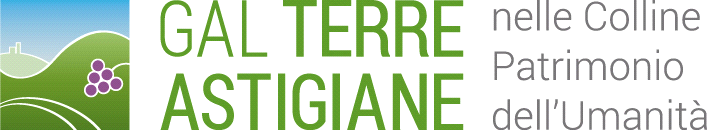 